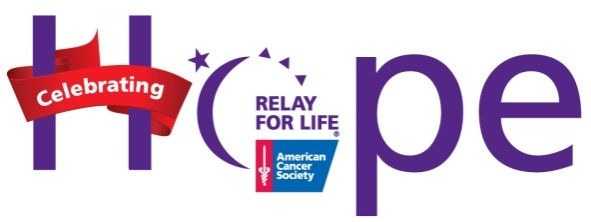 1st Annual2009 Miss Georgia Relay for Life PageantJune 20, 2009 Times Announced Below according to age catergoryHebron Christian Academy (Dacula Rd),GA 30019This is a benefit pageant to raise funds for the American Cancer Society.Eligibility:Girl’s age 3- 55+ for all categories except the Survivor category and they can be any age and from any county in Georgia. Deadline: June 10, 2009.  All forms will be numbered as they come in.Mail to: Miss Georgia Relay for Lifec/o Dawn Holland2643 Misty Rock CoveDacula, GA 30019Phone # 404-391-2057Entry Fee: (Make Checks payable to Miss Georgia Relay for Life)Pageant fee is only $65!!!Included in fee are the categories of Beauty, Prettiest Dress , Prettiest Smile, Prettiest Hair and Most Photogenic This is a NATURAL Pageant. No make-up is allowed for ages 3-10. Ages 11+ are age appropriate only! Make-up applied to ages 3-10 will have points deducted, no exceptions. No hair pieces, wigs, false eye lash, spray tans, etc. allowed. We are looking for natural looking contestants. Rehearsal: TBARehearsal is not mandatory, but is recommended. All girls will do the same walk on stage. Walk will be in “T” formation.  Points will be deducted for changing the basic walk. If you are unable to attend the rehearsal, you may come in early to practice before the judges arrive. Prizes:Beauty winners will receive Beautiful Crown, Sash, Gift Certificate from Curlz-n- Crowns, Flowers, and Trophy. 1st, 2nd, and 3rd runners up will receive a trophy/plaque, sash and flowers. Optional Winners will receive a beautiful sash.***Any participating contestant that purchases or rents a dress from Curlz-n-Crowns will receive a 10% discount.**ALL winning Queens will be asked to make appreances throughout the year, including but not limited to: seasonal/holiday parades, visiting area hospitals, radio/TV telethons to raise money, meeting political officials, summer and winter special Olympics, little sister shopping days, along with many hours of other community involvement and events. Photos:Photogenic pictures should be brought with you the day of the pageant if you choose not to have your head shot taken at Spotlight Picture Studio in Dacula. Photos must be turned in 20 minutes prior to start time in order to be judged. No photos larger than 8x10. If you are using our professional photographer all pictures will be delivered by the photographer prior to the pageant for judging.  Pageant will not be held up waiting for pictures or contestants.  Photos should be natural and no professionally altered pictures will be accepted. Please pick up pictures in the lobby after the pageant.You MUST call Spotlight Picture Studio to make an appointment for your complimentary head shot if you so choose.People’s ChoiceAt the commencement of the Gwinnett Relay for Life, the People’s Choice will be awarded on stage as the 2009 Miss Georgia Heart of Relay.How People’s Choice works: The Miss Georgia Relay for Life Team will go around the fairgrounds and encourage survivors and their friends and families to come to our tent, decorate a “people’s choice” box for themselves (actual survivor) or for their family/friend. The box that collects the most people’s choice votes @ $1 per vote will win the title of Miss Georgia Heart of Relay. The newly crowned queen will be asked to participate in crowning at the June 20th pageant and to make as many appearances in Relay for Life events as possible to encourage support of the American Cancer Society. There is no age limit on the Miss Georgia Heart of Relay Queen, she needs be a cancer survivor. Sweetheart of Relay AwardsAny contestant that raises $100 over their entry fee will be awarded a special “sweetheart” award on stage at crowning. Judges will not know prior to whom has raised any additional funds for the American Cancer Society.The contestant that raises the most money in the entire pageant will be awarded a BEAUTIFUL Pave’ Rhinestone Crown, Sash, and Flowers on stage and be awarded the title of Miss Georgia Relay for Life Princess. She will be asked to participate in all Queen Appearances throughout the year.  **Each contestant will be given 2 free admission tickets for admission on the day of the pageant. Tickets will be given to the contest at rehearsal along with their “contestant #”. Admission prices will be $5 for ages 10 and up**Age Divisions:Tiny Miss 3-4 years    10amPetite Miss 5-6 years 10:30amLittle Miss 7-8 years 11:00amYoung Junior Miss 9-10 years 12:30pmJunior Teen Miss 11-13 years 1:30pm		Teen Miss 14-16 years	2:30pm		Miss 17-21 years  4:00pm                                    Mrs 22 + Married  5:00pmSenior  Ms. 55 + 5:00pmMiss Georgia Heart of Relay (Any Age Cancer Survivor, winner will be announced at the end of Gwinnett Relay of Life Ceremonies)___ Tiny         ___Petite        ___Little         ___Young        ___ Jr. Teen    ____Teen  ___Miss____ Mrs        ____  SeniorName ___________________________________________________________      Age _____Date of Birth_________Age day of Pageant (this is the category you will compete in)________   Parents_______________________________________Address ______________________________________ eMail __________________________City__________________________    County_____________________   Zip______________Phone __________________________     Another Contact Number ______________________School _______________________________________    Grade ________________________Hair Color ______________________________   Eye Color  ___________________________Honors/Awards_________________________________________________________________________________________________________________________________________Activities/Interests ________________________________________________________________________________________________________________________________________Future Plans __________________________________________________________________ _____________________________________________________________________________Favorite Food ____________________________   Favorite Color _______________________Favorite Past Time _____________________________________________________________Sponsored By__________________________________________________________________In honor of __________________________________________________________________________________________________________________________________________________________I certify that I have been given a copy of the Pageant Rules and will conduct myself in a sportsman like manner. I accept the judge’s decision as final and will not dispute them. Both the parent(s) and the contestant both understand that proper behavior will be expected, should it not be, and then it will disqualify the contestant from further participation in Miss Georgia Relay for Life. All winners understand that while making public appearances, the Director, has at her discretion to remove you from the event if improper behavior is observed and could ultimately result in removing the title from the winner. Signature of contestant or parent     _____________________________________________________________________Parent Signature if minor _________________________________________________________________________________